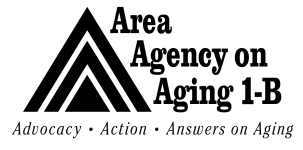 Please complete the information requested below. This information will be used to evaluate a sample of your menu’s nutrient analysis, standardized recipe and cycle menu for your senior nutrition application. Agency Name:Date:     STANDARDIZED RECIPENUTRIENT ANALYSIS PANEL NUTRIENT ANALYSIS PANEL NUTRIENT ANALYSIS PANEL NUTRIENT ANALYSIS PANEL Sample Meat Loaf RecipePer Serving of Meat LoafPer Serving of Meat LoafPer Serving of Meat LoafPer Serving of Meat LoafRecipe Source:       calories/servingcalories/servinggm proteingm proteinYield:       gm carbohyrategm carbohyrategm fatgm fatPortion Size:       gm saturated fatgm saturated fatMG CholesterolMG CholesterolQuantity Prepared :        lbs/ozmg sodiummg sodiummg ironmg irongm dietary fiber gm dietary fiber      __________     __________STANDARDIZED RECIPENUTRIENT ANALYSIS PANEL NUTRIENT ANALYSIS PANEL NUTRIENT ANALYSIS PANEL NUTRIENT ANALYSIS PANEL Sample Spaghetti Meat Sauce RecipePer Serving of Spaghetti Meat SaucePer Serving of Spaghetti Meat SaucePer Serving of Spaghetti Meat SaucePer Serving of Spaghetti Meat SauceRecipe Source:       calories/servingcalories/servinggm proteingm proteinYield:       gm carbohyrategm carbohyrategm fatgm fatPortion Size:       gm saturated fatgm saturated fatMG CholesterolMG CholesterolQuantity Prepared :        lbs/ozmg sodiummg sodiummg ironmg irongm dietary fiber gm dietary fiber      __________     __________Attach recipe for meat loaf and meat spaghetti sauce or list brand(s) name(s) if convenience item and nutrients in item per serving and service size.Briefly describe the method/software program used to analyze recipes for nutrient content:      Attach nutrient analysis for recipe per serving.Attach 1 week sample cycle with analysis provided per day and average nutrients per week. for 1/3 DRI: calories, protein, carbohydrate, fat, saturated fat, sodium, vitamin A, vitamin C, dietary fiber, calcium and iron.